СПб НИУ ИТМОКафедра вычислительной техникиЛабораторная работа №2 по дисциплине «Моделирование»Санкт-Петербург2014 годВариант_1 = 1 + ((9*9*9) mod 40) = 10;Вариант_2 = 1 + ((9*9*9) mod 20) = 10;Описание исследуемой системы1. Исследуется многоканальная СМО, состоящая из двух приборов, с одним накопителем емкостью 5.2. Исследуется СМО, состоящая из двух приборов с накопителями емкостью 1 и 3.Интенсивность потока заявок — 1 1/с, средняя длительность обслуживания — 2 с, вероятность занятия первого прибора — 0.6, второго — 0.4Требуется выбрать наилучший вариант построения СМО в соответствии с критерием эффективности — минимальная суммарная длина очередей заявок.Перечень состояний марковского процесса для исследуемой системы, граф и матрица интенсивностей переходов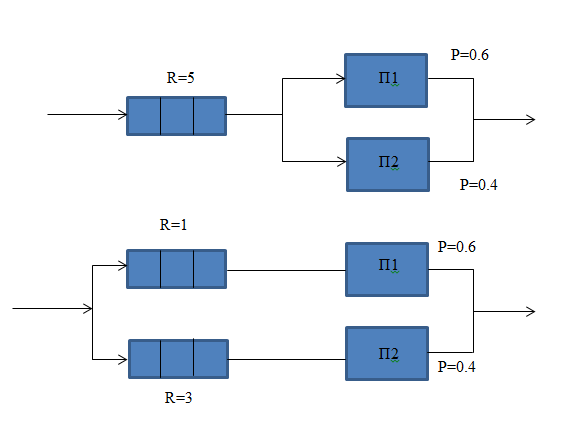 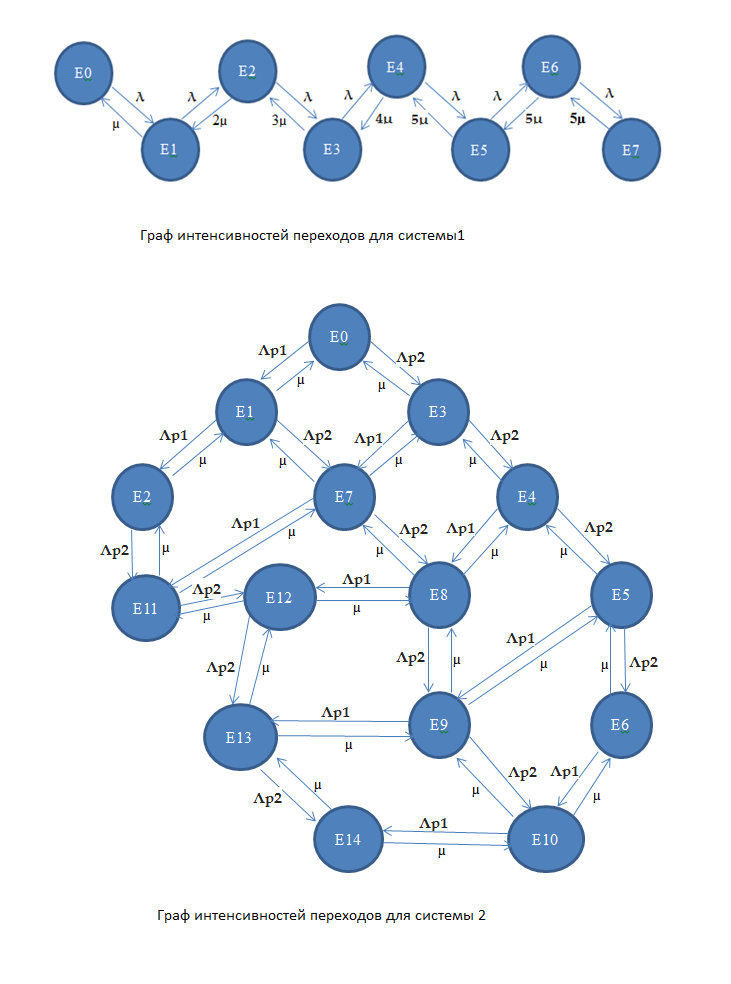 Стационарные вероятности состоянийИз/в012345678910111213140S0Λp10Λp2000000000001µS1Λp10000Λp2000000020µS200000000Λp20003µ00S3Λp200Λp100000004000µS4Λp200Λp100000050000µS5Λp200Λp100000600000µS6000Λp1000070µ0µ000S7Λp200Λp100080000µ00µS8Λp200Λp100900000µ00µS9Λp200Λp1010000000µ00µS10000Λp11100µ0000µ000S11Λp2001200000000µ00µS12Λp2013000000000µ00µS13Λp2140000000000µ00µS14